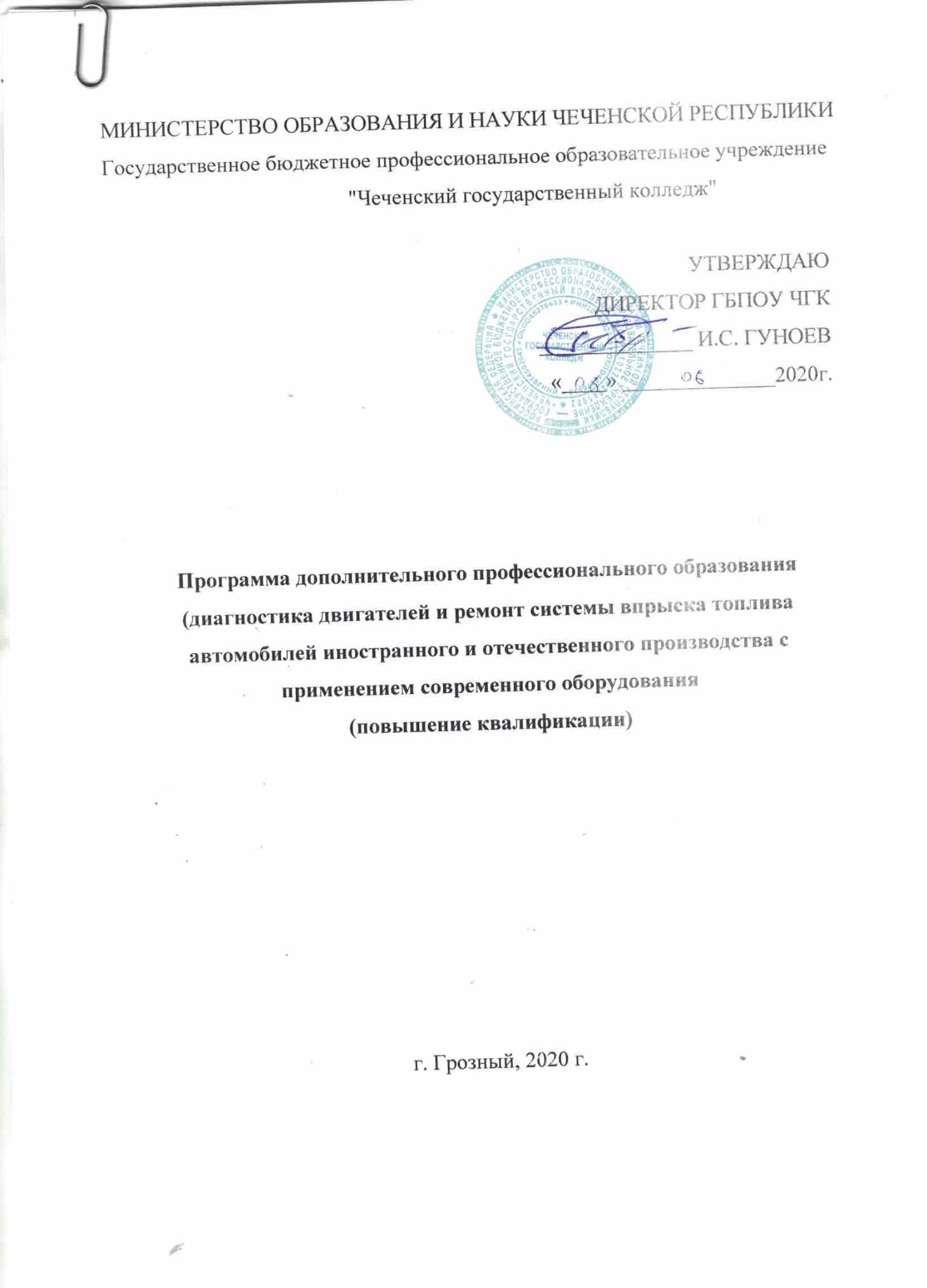 СОДЕРЖАНИЕПАСПОРТ ПРОГРАММЫ ДОПОЛНИТЕЛЬНОГО ПРОФЕССИОНАЛЬНОГООБРАЗОВАНИЯОбласть применения программыХарактеристика подготовки по программеТребования к результатам освоения программыСТРУКТУРА И СОДЕРЖАНИЕ ПРОГРАММЫ ДОПОЛНИТЕЛЬНОГО ПРОФЕССИОНАЛЬНОГО ОБУЧЕНИЯ Объем программы и виды учебной работы Тематический план и содержание программыУСЛОВИЯ РЕАЛИЗАЦИИ ПРОГРАММЫ ДОПОЛНИТЕЛЬНОГОПРОФЕССИОНАЛЬНОГО ОБУЧЕНИЯТребования к минимальному материально-техническому обеспечениюИнформационное обеспечение обучения.КОНТРОЛЬ И ОЦЕНКА РЕЗУЛЬТАТОВ ОСВОЕНИЯ ПРОГРАММЫ ДОПОЛНИТЕЛЬНОГО ПРОФЕССИОНАЛЬНОГО ОБУЧЕНИЯПАСПОРТ ПРОГРАММЫдополнительного профессионального образования«Диагностика двигателя и ремонт систем впрыска топлива автомобилей иностранного и отечественного производства с применением современного оборудования» (повышение квалификации)Рабочая программа дополнительного профессионального образования для лиц, имеющих СПО и ВПО «Диагностика двигателя и ремонт систем впрыска топлива автомобилей иностранного и отечественного производства с применением современного оборудования», разработана на основе Федерального государственного образовательного стандарта по специальности среднего профессионального образования «Техническое обслуживание и ремонт двигателей, систем и агрегатов автомобилей» (базовой подготовки).1.1.  Область применения программы.Освоения программы дополнительного профессионального обучения – овладение теоретическими основами диагностирования систем впрыска топлива, принципами построения технических средств и практическими навыками диагностирования автомобиля1.2.  Характеристика подготовки по программе.Срок освоения программы «Диагностика двигателя и ремонт систем впрыска топлива автомобилей иностранного и отечественного производства с применением современного оборудования»– 36 часов.Форма обучения: очнаяКатегория слушателей: лица, имеющие или получающие среднее или высшее профессиональное образование.1.3.  Требования к результатам освоения программы.результате освоения программы дополнительного обучения обучающийся должен уметь:ориентироваться в работе систем впрыска, разновидностях;процедуры снятия и установки датчиков и исполнительных механизмов;определять типы контроллеров, разновидности ПО;эффективно использовать специальный инструмент для диагностики ипоисканеисправностей;определять номенклатуру инструментов, необходимых для проведения  работ;	определять и устранять неисправности системы подачи топлива, неисправности форсунок;  определять и устранять неисправности системы зажигания;  определять и устранять "типовые неисправности";определять и устранять неисправности системы улавливания паров  бензина;  производить замену программного обеспеченияВ результате освоения программы дополнительного обучения обучающийся должен знать:  назначение средств диагностики;	последовательность проведения диагностики и ремонта систем впрыска топлива автомобилей;	способы определения неисправности двигателей и их устранения в процессе диагностики;  последовательность проверки системы впрыска топливаСТРУКТУРА И СОДЕРЖАНИЕ ПРОГРАММЫ «Диагностика двигателя и ремонт систем впрыска топлива автомобилей иностранного и отечественного производства сприменением современного оборудования»2.1. Объем программы и виды учебной работы по программеТема 1. Введение. Основы электротехники и электроники. Основы электротехники. Электрические заряды, напряжение и ток в цепи. Цепи постоянного и переменного тока. Сопротивление электрической цепи.Электрические свойства материалов (проводники, диэлектрики, полупроводники. Закон Ома. Электрическая мощность.Тема 2. Тепловые двигатели. Характеристики тепловых двигателей. Процесс сгорания. Термический КПД и цикл Карно. Классификация тепловых двигателей. Двигатель Отто (бензиновый) на примере двигателей Toyota. Устройство бензинового двигателя. Газораспределительный механизм. Система смазки. Система охлаждения. Параметры и показатели работы автомобильного двигателя. Рабочий цикл поршневого ДВС (индикаторная диаграмма.Газообменный процесс 4-х тактного двигателя.Тема 3. Устройство и принципы работы систем впрыска топлива. Рабочая смесь. Коэффициент избытка воздуха и его влияние на различные параметры двигателя (крутящий момент, расход топлива, выбросы СО, выбросы СН, выбросы NOx. Системы: K-Jetronic, L-Jetronic.,Mono-Jetronic.Тема 4. Системы зажигания. Батарейная система зажигания.Транзисторная система зажигания.Электронная система зажигания. Энергия зажигания.Момент зажигания.Катушки зажигания.Свеча зажигания, калильное число.Механизмы регулировки угла опережения зажигания.Система защиты двигателя от детонации и датчик детонации.Тема 5. Диагностика систем впрыска. Газоанализ. Параметры двигателя с системой впрыска. Осциллограф и его использование.Параметры формысигнала. Типы синхронизации.Диагностика исполнительных механизмов (форсунка, регулятор холостого хода, клапан EVAP, клапан EGR, топливный насос).Диагностика датчиковой аппаратуры при помощи осциллографа (датчик температуры, положения дроссельной заслонки, кислорода, расхода воздуха, детонации, положения коленчатого вала, частоты вращения, положения распределительного вала, давления). Диагностика системы зажигания с каналом By-Pass.Практические занятия проходят в собственной лаборатории технического. Обучение проводится на специализированных стендах, позволяющих детально изучить принципы работы и обслуживания двигателей, оснащенных системами впрыска топлива на практике. На занятиях обучающиеся получают практические знания по подключению и использованию различного диагностического оборудования такого, как газоанализатор, мотор тестер, сканер, осциллограф и т.д, а также учатся анализировать полученные результаты.3. УСЛОВИЯ РЕАЛИЗАЦИИ ПРОГРАММЫ«Диагностика двигателя и ремонт систем впрыска топлива автомобилей иностранного и отечественного производства с применением современного оборудования»3.1. Требования к минимальному материально-техническому обеспечению.Реализация дополнительной профессиональной программы требует наличия:•  специально оборудованная аудитория (мастерская)•	специализированные стенды, позволяющие детально изучить принципы работы и обслуживания двигателей, оснащенных системами впрыска топлива на практике•  посадочные места по количеству слушателей•	технические средства обучения (мультимедийный проектор, компьютер, магнитная доска),• экранно-звуковые пособия (аудиозаписи, мультимедийные образовательные ресурсы), • печатные пособия (таблицы, плакаты).3.2. Информационное обеспечение обучения.Основы электротехники и электроники. Учебник для студентов учреждений среднего профессионального образования ООО"Издательский центр "Академия". 129085, РФ, г. Москва, 2018 г.Учебное пособие Системы управления и впрыск топлива. Пошаговые проверки, регулировки и диагностика неисправностей. Руководство. ООО"Издательский центр "Академия". 129085, РФ, г. Москва, 2018 г.«Система питания двигателей»: Учебное пособие, Тюмень, 2017. А.Л.Панов«Электронные системы управления работой дизельных двигателей. Учебное пособие» Издательство «ИНФРА-М» 2017 г. (160с)«Электронные системы управления бензиновых двигателей» Учебное пособие. – М.: , 2017. – с. О.И. ПоливаевКОНТРОЛЬ И ОЦЕНКА РЕЗУЛЬТАТОВ ОСВОЕНИЯДОПОЛНИТЕЛЬНОЙ ПРОФЕССИОНАЛЬНОЙ ПРОГРАММЫКонтроль и оценка результатов освоения дополнительной профессиональной программы для взрослого населения, в том числе пенсионеров и лиц предпенсионного возраста и студентов осуществляется в форме экзамена.-	эффективно	использоватьспециальный	инструмент	длядиагностики и поисканеисправностей;-	определять	номенклатуруинструментов,	необходимых	дляпроведения работ;-	определять	и	устранятьнеисправности	системы	подачитоплива, неисправности форсунок;-	определять	и	устранятьнеисправности системы зажигания;определять и устранять "типовые неисправности";определять и устранять неисправности системы улавливания паров бензина;ТЕМАТИЧЕСКИЙ ПЛАНТЕМАТИЧЕСКИЙ ПЛАН№Наименование темыКоличество№Наименование темыКоличествочасов1Введение. Основы электротехники и электроникиВведение. Основы электротехники и электроники22Тепловые двигатели142.1Характеристики тепловых двигателей и ихХарактеристики тепловых двигателей и их22.1классификация.22.2Процесс сгорания. Термический КПД и цикл Карно.Процесс сгорания. Термический КПД и цикл Карно.22.3.Двигатель Отто (бензиновый) Устройство бензиновогоДвигатель Отто (бензиновый) Устройство бензинового22.3.двигателя..Параметры и показатели работыдвигателя..Параметры и показатели работы2автомобильного двигателя.2.4.Газораспределительный механизм. Система смазки.Газораспределительный механизм. Система смазки.22.4.Система охлаждения.2Рабочий  цикл  поршневого  ДВС  (индикаторнаяРабочий  цикл  поршневого  ДВС  (индикаторнаяРабочий  цикл  поршневого  ДВС  (индикаторная2.5.диаграмма).Газообменный  процесс  4-х  тактногодиаграмма).Газообменный  процесс  4-х  тактногодиаграмма).Газообменный  процесс  4-х  тактного22.5.двигателя.Газораспределительныймеханизмс2изменяемыми фазами VVT-I - Variable Valve Timing –изменяемыми фазами VVT-I - Variable Valve Timing –изменяемыми фазами VVT-I - Variable Valve Timing –intelligent на базе автомобиля LEXUS.2.6.Принципы работы других видов двигателей.ДизельныйПринципы работы других видов двигателей.ДизельныйПринципы работы других видов двигателей.Дизельный22.6.двигатель. Роторный двигатель.Газотурбинныйдвигатель. Роторный двигатель.Газотурбинный2двигатель.2.7.Работа автомобильных ДВС. Подготовка рабочейРабота автомобильных ДВС. Подготовка рабочей22.7.смеси.23.Устройство и принципы работы систем впрыскаУстройство и принципы работы систем впрыскаУстройство и принципы работы систем впрыска103.топлива103.1.Диагностируемые системы.23.2.Автомобильные компьютерные базы данных.Автомобильные компьютерные базы данных.2Рабочая смесь. Коэффициент избытка воздуха и егоРабочая смесь. Коэффициент избытка воздуха и егоРабочая смесь. Коэффициент избытка воздуха и его3.3.влияние на различные параметры двигателя (крутящийвлияние на различные параметры двигателя (крутящийвлияние на различные параметры двигателя (крутящий23.3.момент, расход топлива, выбросы СО, выбросы СН,момент, расход топлива, выбросы СО, выбросы СН,момент, расход топлива, выбросы СО, выбросы СН,2выбросы NOx)3.4.Достоинства и недостатки АКБД. Выбор АКБД.Достоинства и недостатки АКБД. Выбор АКБД.23.5.Системы: K-Jetronic, L-Jetronic.,Mono-Jetronic.Системы: K-Jetronic, L-Jetronic.,Mono-Jetronic.24.Системы зажигания64.Системы зажигания64.1.Батарейная система зажигания.24.2.Транзисторная система зажигания.24.3.Электронная система зажигания25.Диагностика систем впрыска125.1.Газоанализ25.2.Осциллограф  и  его  использование.  Диагностика25.2.системы зажигания при помощи осциллографа.25.3.Диагностика исполнительных механизмов (форсунка,25.3.регулятор холостого хода, клапан EVAP, клапан EGR,2топливный насос).5.4.Отказы и их причины систем зажигания.25.5.Применение сканера в диагностике25.6.Диагностика системы зажигания с каналом By-Pass.2Итоговый экзамен2Итого:364.1 Контроль освоения общих компетенций4.1 Контроль освоения общих компетенций4.1 Контроль освоения общих компетенций4.1 Контроль освоения общих компетенций4.1 Контроль освоения общих компетенцийРезультаты обученияРезультаты обученияРезультаты обученияФормы и методы контроля и оценкиФормы и методы контроля и оценкиФормы и методы контроля и оценкиФормы и методы контроля и оценки(Освоенные умения, усвоенные знания)(Освоенные умения, усвоенные знания)(Освоенные умения, усвоенные знания)результатов обучениярезультатов обученияУметь:Текущийконтрольвыполнениявыполнения- ориентироваться в работе систем- ориентироваться в работе систем- ориентироваться в работе системпрактических  заданийпрактических  заданийпорешениювпрыска, разновидностях;впрыска, разновидностях;впрыска, разновидностях;ситуационных задач по темам:ситуационных задач по темам:ситуационных задач по темам:ситуационных задач по темам:диагностика  и  ремонтдиагностика  и  ремонтдиагностика  и  ремонтсистем-  процедуры  снятия  и  установки-  процедуры  снятия  и  установки-  процедуры  снятия  и  установки--  процедуры  снятия  и  установки-  процедуры  снятия  и  установки-  процедуры  снятия  и  установкивпрыска топлива автомобилейвпрыска топлива автомобилейвпрыска топлива автомобилейвпрыска топлива автомобилейдатчиковиисполнительных- системы зажигания- системы зажиганиямеханизмов;-устройство  и  принципы  работы-устройство  и  принципы  работы-устройство  и  принципы  работы-устройство  и  принципы  работы-определятьтипыконтроллеров,-устройство  и  принципы  работы-устройство  и  принципы  работы-устройство  и  принципы  работы-устройство  и  принципы  работы-определятьтипыконтроллеров,систем впрыска топливасистем впрыска топливаразновидности ПО;разновидности ПО;производитьзаменузаменупрограммногопрограммногопрограммногопрограммногопроизводитьзаменузаменупрограммногопрограммногопрограммногопрограммногообеспеченияЗнать:ТекущийТекущийконтрольконтрольконтрольв формев формеустногоустного-назначение средств диагностики;-назначение средств диагностики;-назначение средств диагностики;-назначение средств диагностики;-назначение средств диагностики;-назначение средств диагностики;-назначение средств диагностики;опроса,опроса,зачета;зачета;тестирования  потестирования  потестирования  потестирования  потестирования  по-последовательность-последовательностьпроведенияпроведенияпроведенияоформлению диагностических картоформлению диагностических картоформлению диагностических картоформлению диагностических картоформлению диагностических картоформлению диагностических картоформлению диагностических картоформлению диагностических картдиагностикииремонтаремонтаремонтасистемвпрыска топлива автомобилей;впрыска топлива автомобилей;впрыска топлива автомобилей;впрыска топлива автомобилей;впрыска топлива автомобилей;впрыска топлива автомобилей;-способы определения неисправности-способы определения неисправности-способы определения неисправности-способы определения неисправности-способы определения неисправности-способы определения неисправности-способы определения неисправностидвигателей и их устранения в процесседвигателей и их устранения в процесседвигателей и их устранения в процесседвигателей и их устранения в процесседвигателей и их устранения в процесседвигателей и их устранения в процесседвигателей и их устранения в процесседиагностики;-последовательность-последовательностьпроверкипроверкисистемы впрыска топливасистемы впрыска топливасистемы впрыска топливасистемы впрыска топливасистемы впрыска топлива4.2 Контроль освоения общих компетенций4.2 Контроль освоения общих компетенций4.2 Контроль освоения общих компетенций4.2 Контроль освоения общих компетенций4.2 Контроль освоения общих компетенций4.2 Контроль освоения общих компетенций4.2 Контроль освоения общих компетенций4.2 Контроль освоения общих компетенций4.2 Контроль освоения общих компетенций4.2 Контроль освоения общих компетенций4.2 Контроль освоения общих компетенций4.2 Контроль освоения общих компетенций4.2 Контроль освоения общих компетенцийРезультаты (освоенияРезультаты (освоенияРезультаты (освоенияОсновные показатели оценкиОсновные показатели оценкиОсновные показатели оценкиОсновные показатели оценкиОсновные показатели оценкиОсновные показатели оценкиОсновные показатели оценкиФормы и методыФормы и методыФормы и методыРезультаты (освоенияРезультаты (освоенияРезультаты (освоенияОсновные показатели оценкиОсновные показатели оценкиОсновные показатели оценкиОсновные показатели оценкиОсновные показатели оценкиОсновные показатели оценкиОсновные показатели оценкиФормы и методыФормы и методыФормы и методыобщих компетенций)общих компетенций)общих компетенций)результатарезультатарезультатарезультатарезультатаконтроля и оценкиконтроля и оценкиконтроля и оценкиконтроля и оценкиОК 1. Понимать сущность иОК 1. Понимать сущность иОК 1. Понимать сущность и-аргументированность иаргументированность иаргументированность иаргументированность иаргументированность иаргументированность иполнотаполнотаФормализованноеФормализованноеФормализованноеФормализованноезасоциальную значимостьсоциальную значимостьобъяснения сущности и социальнойобъяснения сущности и социальнойобъяснения сущности и социальнойобъяснения сущности и социальнойобъяснения сущности и социальнойобъяснения сущности и социальнойобъяснения сущности и социальнойобъяснения сущности и социальнойобъяснения сущности и социальнойнаблюдениенаблюдениенаблюдениезасвоей будущей профессии,своей будущей профессии,своей будущей профессии,значимости будущей профессии;значимости будущей профессии;значимости будущей профессии;значимости будущей профессии;значимости будущей профессии;значимости будущей профессии;значимости будущей профессии;значимости будущей профессии;вдеятельностьюдеятельностьюдеятельностьюдеятельностьювпроявлять к ней устойчивыйпроявлять к ней устойчивыйпроявлять к ней устойчивый-активность,активность,активность,активность,инициативностьинициативностьинициативностьвобучающихсяобучающихсяобучающихсявинтерес.процессепроцессепроцессепроцессепроцессеосвоенияосвоенияпроцессепроцессеосвоенияосвоенияпрофессиональной деятельностипрофессиональной деятельностипрофессиональной деятельностипрофессиональной деятельностипрофессиональной деятельностипрофессиональной деятельностипрофессиональной деятельностипрофессиональной деятельностиобразовательнойобразовательнойобразовательнойобразовательнойОК 2. ОрганизовыватьОК 2. Организовывать-рациональностьрациональностьрациональностьрациональностьрациональностьорганизацииорганизацииорганизациипрограммы.программы.программы.собственную деятельность,собственную деятельность,собственную деятельность,собственной деятельности;собственной деятельности;собственной деятельности;собственной деятельности;собственной деятельности;собственной деятельности;собственной деятельности;собственной деятельности;иопределять методы решенияопределять методы решенияопределять методы решения-аргументированностьаргументированностьаргументированностьаргументированностьаргументированностьаргументированностьипрофессиональных задач,профессиональных задач,профессиональных задач,эффективностьэффективностьэффективностьэффективностьэффективностьвыбора методоввыбора методоввыбора методовиЭкспертнаяЭкспертнаяЭкспертнаяоценкаоценкаоценивать их эффективностьоценивать их эффективностьоценивать их эффективностьспособовспособовспособовспособовспособоврешениярешенияЭкспертнаяЭкспертнаяЭкспертнаяоценкаоценкаипрофессиональных задач;профессиональных задач;профессиональных задач;профессиональных задач;профессиональных задач;профессиональных задач;профессиональных задач;заданий,заданий,группового обсуждениягруппового обсуждениягруппового обсуждениягруппового обсуждениягруппового обсуждениякачество.-своевременностьсвоевременностьсвоевременностьсвоевременностьсвоевременностьсдачизаданий,заданий,напрактическихпрактическихпрактическихотчетов;отчетов;отчетов;отчетов;отчетов;инициативностьинициативностьинициативностьвзанятиях.занятиях.-активность,активность,активность,активность,инициативностьинициативностьинициативностьвпроцессепроцессепроцессепроцессепроцессеосвоенияосвоенияпрофессиональной деятельности.профессиональной деятельности.профессиональной деятельности.профессиональной деятельности.профессиональной деятельности.профессиональной деятельности.профессиональной деятельности.профессиональной деятельности.ОК 3. Принимать решения вОК 3. Принимать решения вОК 3. Принимать решения в-аргументированностьаргументированностьаргументированностьаргументированностьаргументированностьаргументированностьинестандартных ситуациях инестандартных ситуациях инестандартных ситуациях иправильностьправильностьправильностьправильностьправильностьрешениярешениярешениявнести за нихнестандартныхнестандартныхнестандартныхнестандартныхнестандартныхситуациях;ситуациях;ситуациях;-ЭкспертнаяЭкспертнаяЭкспертнаяоценкаоценкаответственность.быстрота и обоснованность выборабыстрота и обоснованность выборабыстрота и обоснованность выборабыстрота и обоснованность выборабыстрота и обоснованность выборабыстрота и обоснованность выборабыстрота и обоснованность выборабыстрота и обоснованность выборабыстрота и обоснованность выбораЭкспертнаяЭкспертнаяЭкспертнаяоценкаоценкаспособов решенияспособов решенияспособов решенияспособов решенияспособов решенияспособов решениянестандартныхнестандартныхнестандартныхрешения ситуационныхрешения ситуационныхрешения ситуационныхрешения ситуационныхрешения ситуационныхситуаций;ситуаций;ситуаций;ситуаций;ситуаций;задач.задач.ОК 4. Осуществлять поиск иОК 4. Осуществлять поиск иОК 4. Осуществлять поиск и-адекватностьадекватностьадекватностьадекватностьиспользуемойиспользуемойиспользуемойиспользование информации,использование информации,использование информации,информацииинформацииинформацииинформацииинформациипрофессиональнымпрофессиональнымпрофессиональнымпрофессиональнымнеобходимой длязадачам и личностному развитию;задачам и личностному развитию;задачам и личностному развитию;задачам и личностному развитию;задачам и личностному развитию;задачам и личностному развитию;задачам и личностному развитию;задачам и личностному развитию;эффективного выполнения-результативность-результативность-результативность-результативностьпоискапоискавЭкспертноеэффективного выполнения-результативность-результативность-результативность-результативностьпоискапоискавЭкспертноепрофессиональных задач,информационногоинформационногоинформационногоинформационногопоискапоискавЭкспертноепрофессионального ирешении профессиональных задач.решении профессиональных задач.решении профессиональных задач.решении профессиональных задач.решении профессиональных задач.решении профессиональных задач.решении профессиональных задач.решении профессиональных задач.решении профессиональных задач.наблюдение и оценкаличностного развития.практических заданий.ОК 5. Использовать-рациональностьрациональностьрациональностьиспользованияиспользованияиспользованияиспользованияинформационно-ИКТИКТдлясовершенствованиясовершенствованиясовершенствованиясовершенствованиясовершенствованиясовершенствованиякоммуникационныепрофессиональной деятельности;профессиональной деятельности;профессиональной деятельности;профессиональной деятельности;профессиональной деятельности;профессиональной деятельности;профессиональной деятельности;профессиональной деятельности;технологии для- качество владения ИКТ.- качество владения ИКТ.- качество владения ИКТ.- качество владения ИКТ.- качество владения ИКТ.- качество владения ИКТ.- качество владения ИКТ.- качество владения ИКТ.РефлексивныйсовершенствованияРефлексивныйпрофессиональнойдеятельности. анализдеятельности.ОК 6. Работать в коллективе-эффективностьэффективностьэффективностьорганизации,организации,организации,и команде, эффективновзаимодействиявзаимодействиявзаимодействиясруководством,руководством,руководством,руководством,общаться с коллегами,коллегами, потребителями;коллегами, потребителями;коллегами, потребителями;коллегами, потребителями;коллегами, потребителями;коллегами, потребителями;коллегами, потребителями;коллегами, потребителями;руководством,-проявление коммуникабельности;-проявление коммуникабельности;-проявление коммуникабельности;-проявление коммуникабельности;-проявление коммуникабельности;-проявление коммуникабельности;-проявление коммуникабельности;-проявление коммуникабельности;-проявление коммуникабельности;потребителями.-наличие лидерских качеств.-наличие лидерских качеств.-наличие лидерских качеств.-наличие лидерских качеств.-наличие лидерских качеств.-наличие лидерских качеств.-наличие лидерских качеств.-наличие лидерских качеств.ОК 7. Брать на себя-самоанализсамоанализсамоанализикоррекциякоррекцияответственность за работурезультатов собственной работы ирезультатов собственной работы ирезультатов собственной работы ирезультатов собственной работы ирезультатов собственной работы ирезультатов собственной работы ирезультатов собственной работы ирезультатов собственной работы ирезультатов собственной работы ичленов командыработыработыкоманды;команды;-проявлениепроявление(подчиненных), результатответственностиответственностиответственностиответственностизазаработуработувыполнения заданий.подчиненных,подчиненных,подчиненных,результатрезультатвыполнения заданийвыполнения заданийвыполнения заданийвыполнения заданийвыполнения заданийОК 8. Самостоятельно-рациональность-рациональность-рациональность-рациональностьорганизацииорганизацииорганизацииопределять задачисамостоятельнойсамостоятельнойсамостоятельнойсамостоятельнойсработыработывпрофессионального исоответствиисоответствиисоответствиисзадачамизадачамиличностного развития,профессионального и личностногопрофессионального и личностногопрофессионального и личностногопрофессионального и личностногопрофессионального и личностногопрофессионального и личностногопрофессионального и личностногопрофессионального и личностногопрофессионального и личностногозаниматьсяразвития; -участие в студенческихразвития; -участие в студенческихразвития; -участие в студенческихразвития; -участие в студенческихразвития; -участие в студенческихразвития; -участие в студенческихразвития; -участие в студенческихразвития; -участие в студенческихразвития; -участие в студенческихсамообразованием,конференциях, конкурсах и т. д.конференциях, конкурсах и т. д.конференциях, конкурсах и т. д.конференциях, конкурсах и т. д.конференциях, конкурсах и т. д.конференциях, конкурсах и т. д.конференциях, конкурсах и т. д.конференциях, конкурсах и т. д.осознанно планироватьповышение квалификацииОК 9. Ориентироваться в- изучение и анализ инноваций в- изучение и анализ инноваций в- изучение и анализ инноваций в- изучение и анализ инноваций в- изучение и анализ инноваций в- изучение и анализ инноваций в- изучение и анализ инноваций в- изучение и анализ инноваций в- изучение и анализ инноваций вусловиях частой сменыобластиобластиорганизацииорганизацииорганизацииорганизацииперевозокперевозокитехнологий вуправления на транспортеуправления на транспортеуправления на транспортеуправления на транспортеуправления на транспортеуправления на транспортеуправления на транспортеуправления на транспортепрофессиональнойдеятельности